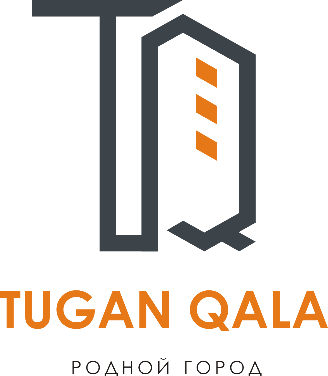 Заявка для участия в отборе проектов «Родного города» в городе Рудный Республики Казахстан«Парковка  по адресу:  г. Рудный, ул. 50 лет Октября д. 102»Направление развития общественной инфраструктуры: Укладка асфальтового покрытия с целью получения парковочных мест, а также ремонт освещения на придворовой территории и в местах общего пользования. Проектная команда:Дощанов Нурлан Сабыржанович 2023 г.г. РудныйВ Экспертный советЗаявление о допуске проекта к голосованиюНаименование проекта Tugan qala (далее - проект):«Парковка по адресу: город Рудный, ул. 50 лет Октября дом 102»Место реализации проекта :  Придворовая территория по ул. 50 лет Октября д. 102Описание проекта:Тип проекта: ремонт и благоустройство автомобильных дорог, съездов, проездов и парковочных мест.Описание проблемы, на решение которой направлен проект: В жилых зонах запрещается стоянка автомобилей на тротуарах, газонах, детских и игровых площадках. Данное требование распространяется также и на дворовые территории. Тема парковок во дворах жилых домов городов волнует жителей все больше. В нашем доме 6 подъездов в 10 этажей. 240 квартир. Много автомобилей стоит вдоль дома прямо на газоне. Мы - активные жители дома, обсудив этот вопрос, решили, что в нашем дворе   необходимо построить оборудованную парковку вдоль всего дома по ул. 50 лет Октября дом 102, с целью создания безопасности и снижения рисков возникновения ДТП.Виды расходов по реализации проекта:Ожидаемые результаты:В 2024 году мы хотим ставить свой транспорт в специально отведенные места, не   нарушая правил дорожного движения, а двор видеть чистым от машин. Пользователи проекта:Владельцы автомобилей, проживающие в доме по ул. 50 лет Октября дом 102Число прямых пользователей (человек): 200.Эксплуатация и содержание объекта общественной инфраструктуры, предусмотренного проектом на первый год:Планируемый срок реализации проекта: 60 дней К заявлению прилагаются документы (копии документов, заверенные в установленном порядке, официальным должностным лицом или заявителем):Краткая аннотация проекта «Tugan qala» – на 1 л.Фотографии и снимки места размещения объекта – на 2 л.Технический проект – на 5 л.Документы, подтверждающие стоимость проекта – на 2 л.Согласие с ограничением ответственности – на 1 л.Эскизы (рисунки), характеризующие внешний вид и функциональность объекта – на 1 л. Согласие жителей на Парковку – на 5л.Описание функциональности объекта, вариантов его использования – на 1 л. Всего на 18 листах.Сведения о проектной команде:Заявитель: Дощанов Нурлан Сабыржанович; 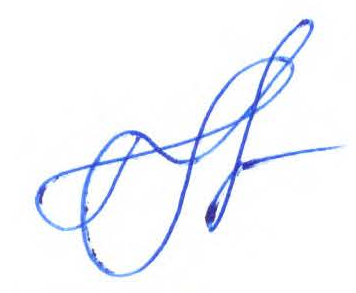 ________________________(подпись заявителя)Контактный телефон: 8-775-435-20-54; 8-708-335-20-54.Эл. почта: balashka8612@gmail.com;Почтовый адрес: город Рудный, ул. 50 лет Октября д.102, кв. 135, индекс 111500Дата:	03 декабрь 2023 годаКраткая аннотация о проекте для размещения 
на титульной странице для голосования 
на Портале проекта 
«Парковка 50 лет Октября 102» по адресу: город Рудный, ул. 50 лет Октября д.102В жилых зонах запрещается стоянка автомобилей на тротуарах, газонах, детских и игровых площадках. Данное требование распространяется также и на дворовые территории. Тема парковок во дворах жилых домов городов волнует жителей все больше. В нашем доме 6 подъездов, 10 этажей, 240 квартир и много автомобилей стоит вдоль дома прямо на газоне. Мы - активные жители дома, обсудив этот вопрос, решили, что в нашем дворе необходимо построить оборудованную парковку вдоль всего дома по ул. 50 лет Октября, 102, с целью создания безопасности и снижения рисков возникновения ДТП.ПО ИТОГАМ ОПРОСА:опрошено 39 человеккатегории опрошенных:- мужчины;- соседи;- водители;- родители детей.Выявлены проблемы: Отсутствие парковочных мест для многоэтажного дома по адресу улица 50 лет Октября дом 102. Предложено: Обеспечить жильцов  многоэтажного дома парковочными местами.Для этого планируется заменить асфальтовое покрытие, установить бордюры и  определить расметкой парковочные места. Общая площадь размещения данного  проекта около 530м2. Парковка состоит как минимум из 30 парковочных мест и больше. Ориентировочная стоимость проекта 12 млн.тенге, а срок реализации 2 месяца. В 2024 году мы хотим видеть ясные и эффективные парковочные места, которые будут центром притяжения взгляда в нашем дворе не только наших водителей, но и  мимо проходящего населения. В 2024 году мы хотим ставить свой транспорт в специально отведенные места.Фотографии и снимки места размещения объекта со спутникаФото придворовой территории со стороны дома 102 по улице 50 лет Октября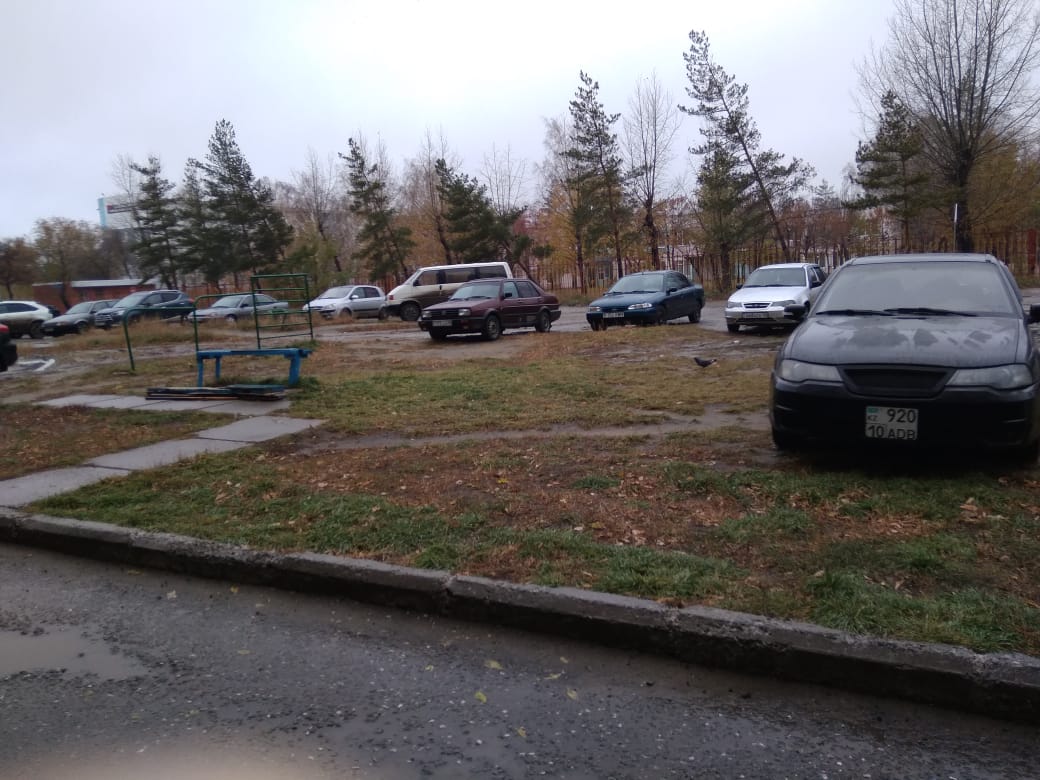 Фото территории с сайта www.aisgzk.kz для парковочных мест площадки со стороны дома 6 по ул. Цветочная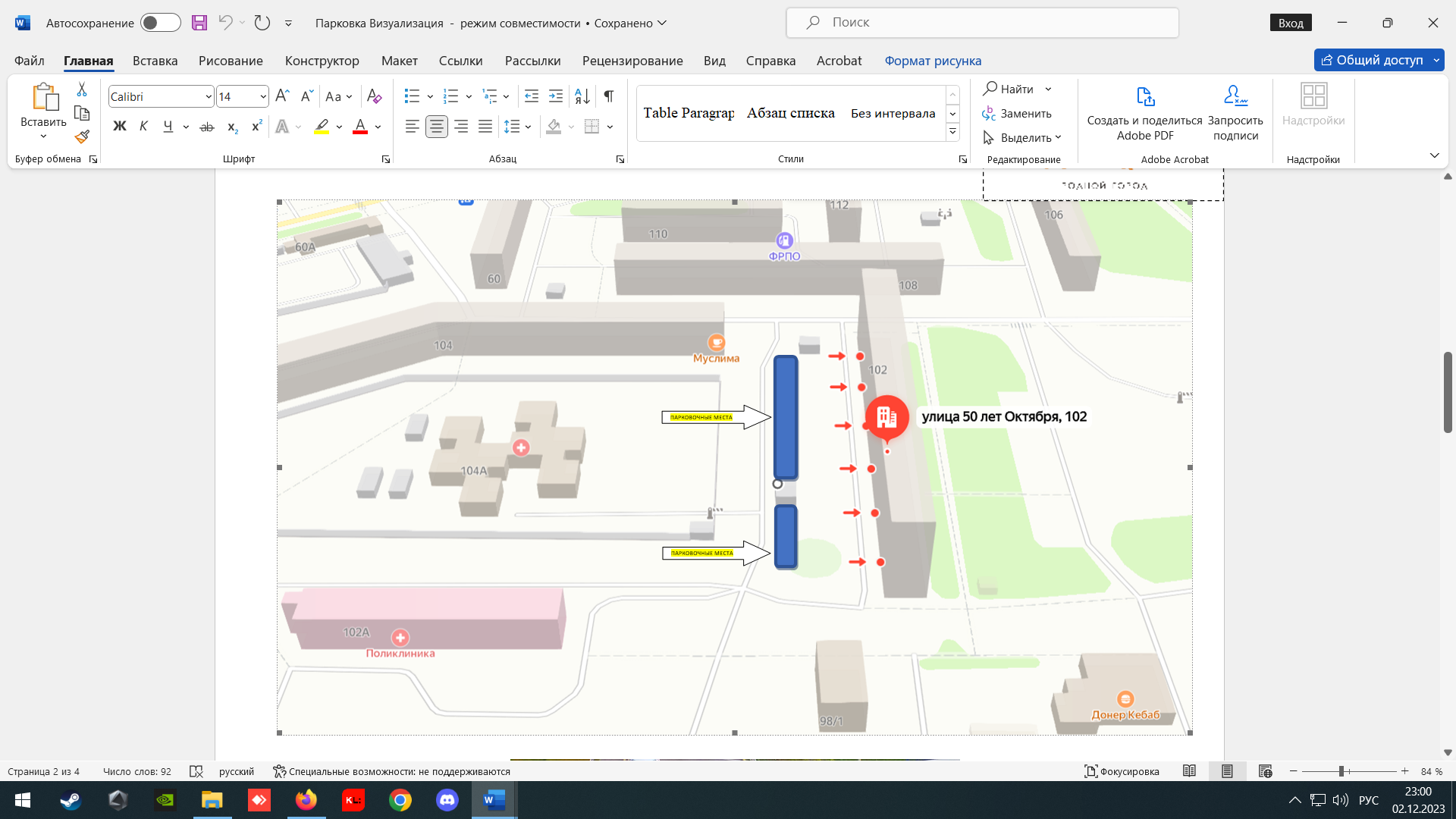 Фото территории с яндекс карты 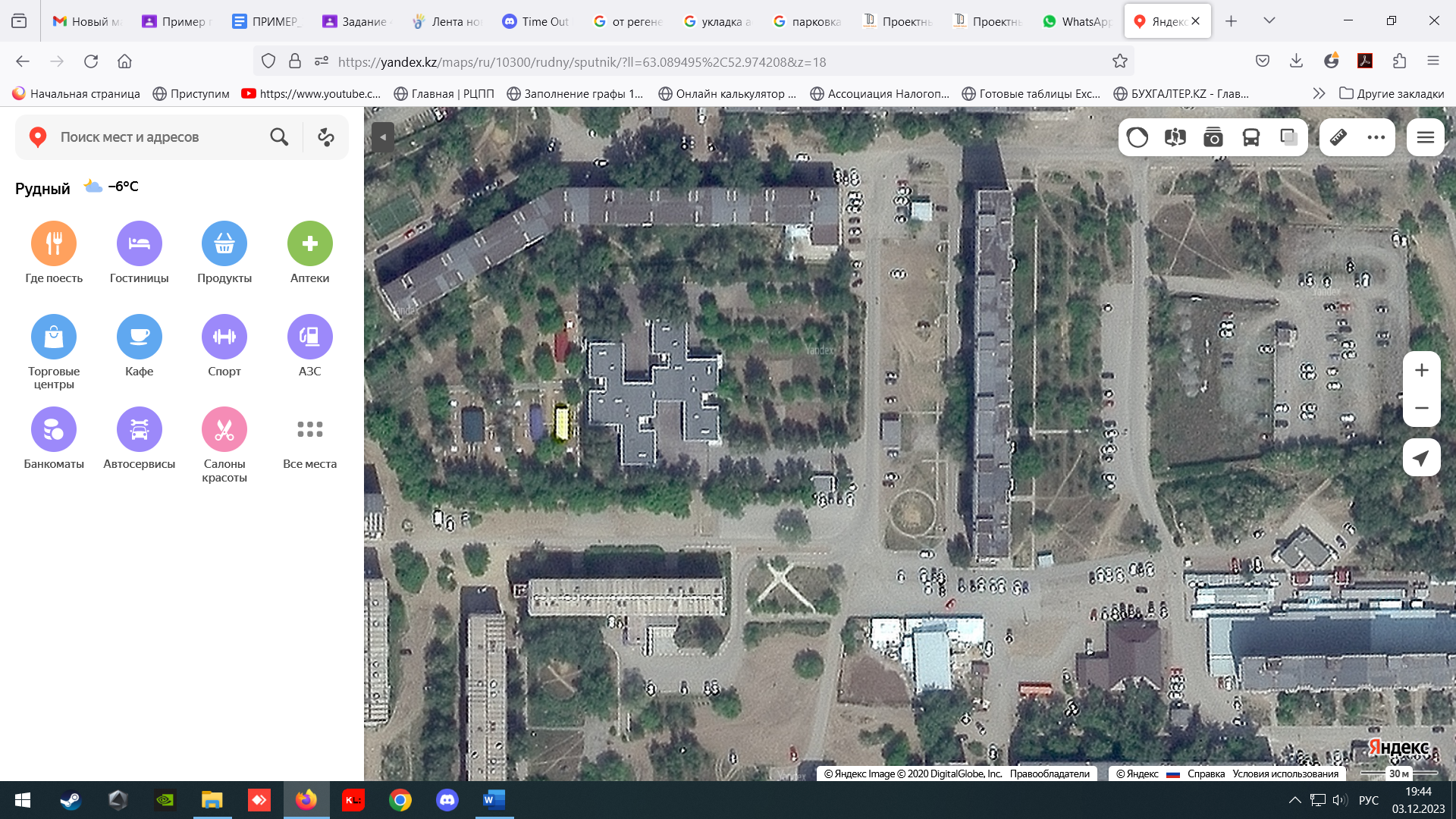 Технический проект «Парковка по адресу: город Рудный, ул. 50 лет Октября д. 102»2. Расчет ориентировочной стоимости реализации проектаФормула расчета итоговой стоимости проектаОбщая сумма расходов по пунктам 1-5 + 10% от общей суммы расходов по пунктам 1-5 = итоговая общая стоимость проектаПроверкаДополнительные работы и затраты (резерв-прочие) должен составлять не менее 8% от итоговой стоимости проекта, но не более 1 000 000 тенге.НДСВсё оборудование, материалы, работы и т.д. считаем с учетом НДС.Документы, подтверждающие стоимость проектаРасценки услуг г и ТМЗ подрядчика: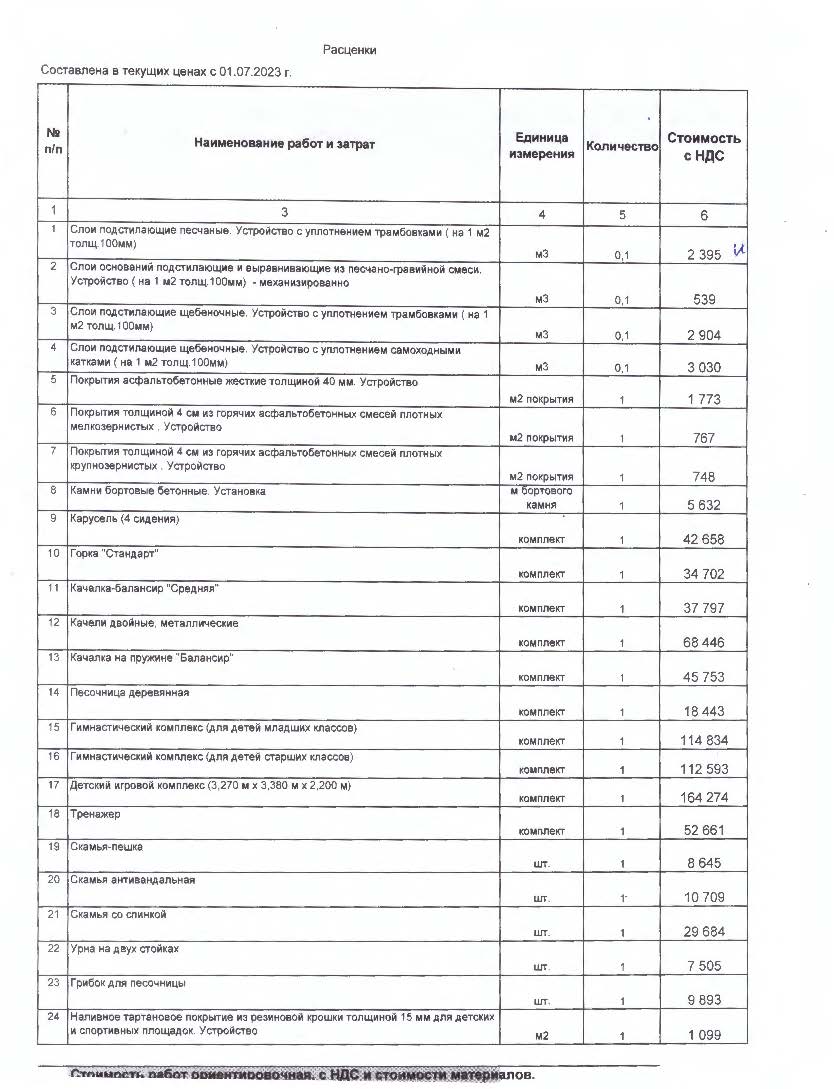 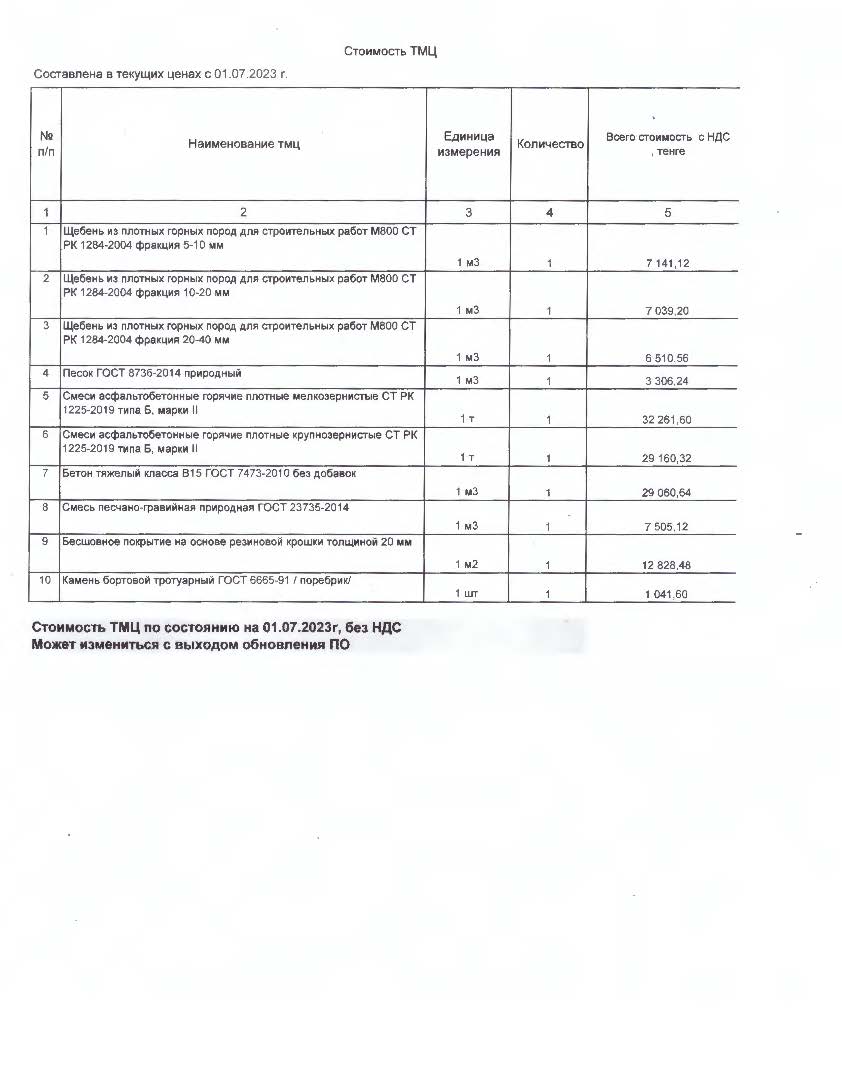 Согласие с ограничением ответственности        Я, Дощанов Нурлан Сабыржанович, выражаю свое согласие, с тем, что качество проекта «Tugan qala» зависит от проектной команды в первую очередь, а возможность его реализации – от результатов голосования.Эскизы (рисунки), характеризующие внешний вид и функциональность объекта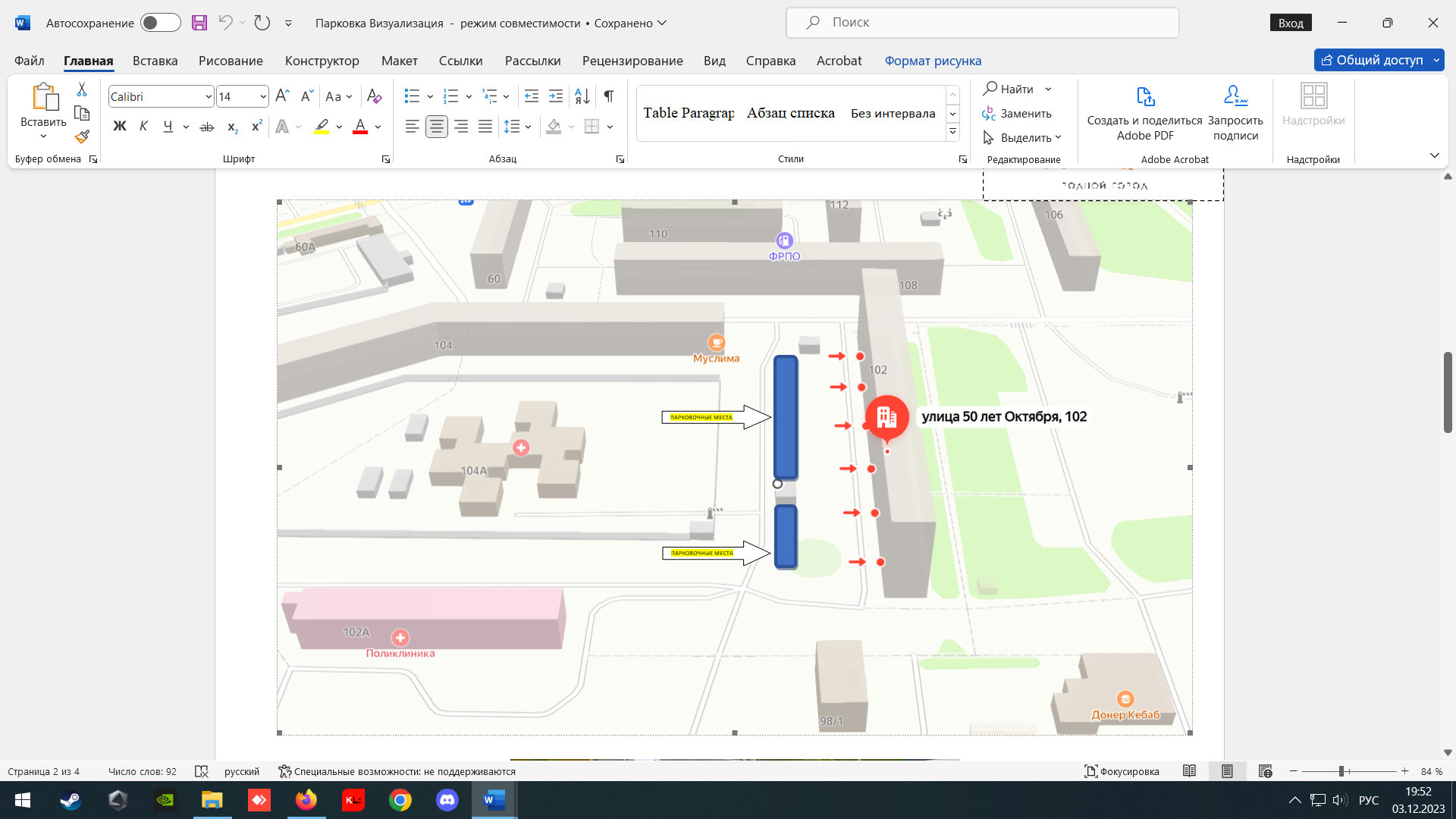 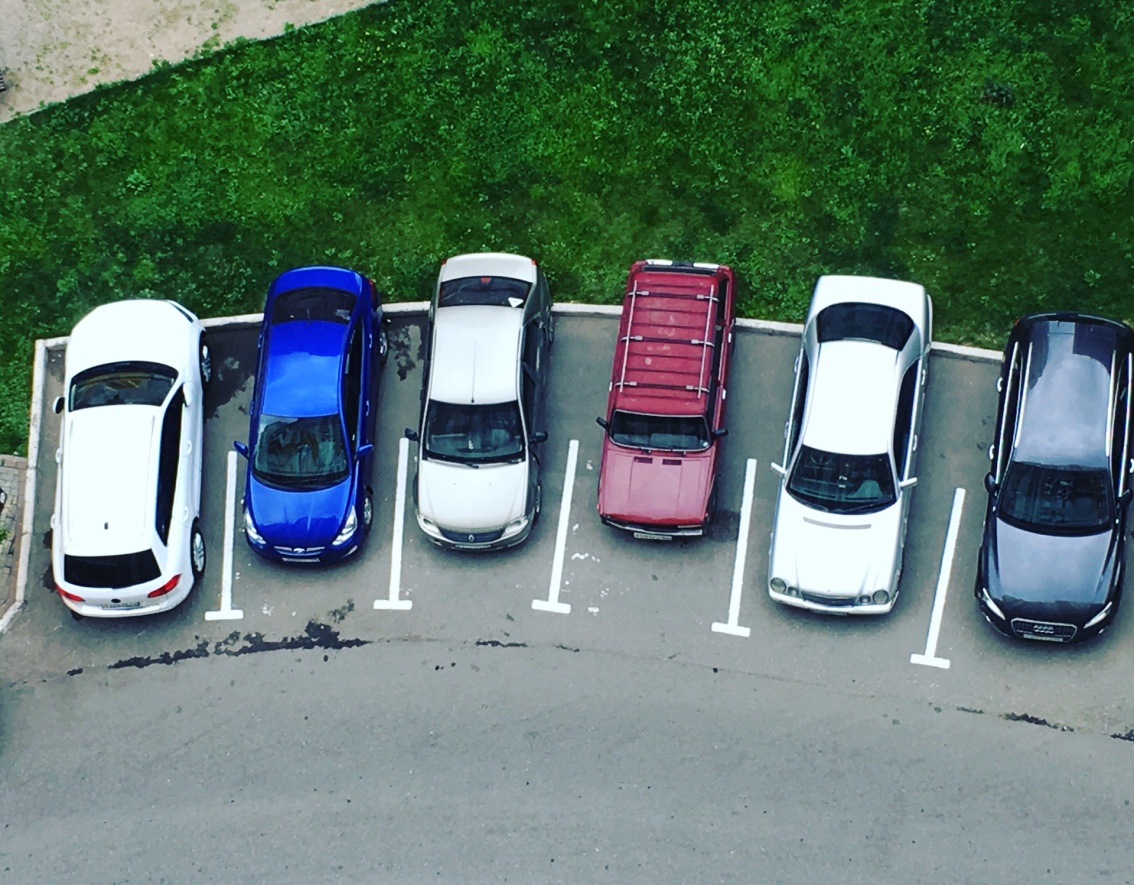 Согласие жителей на   Парковку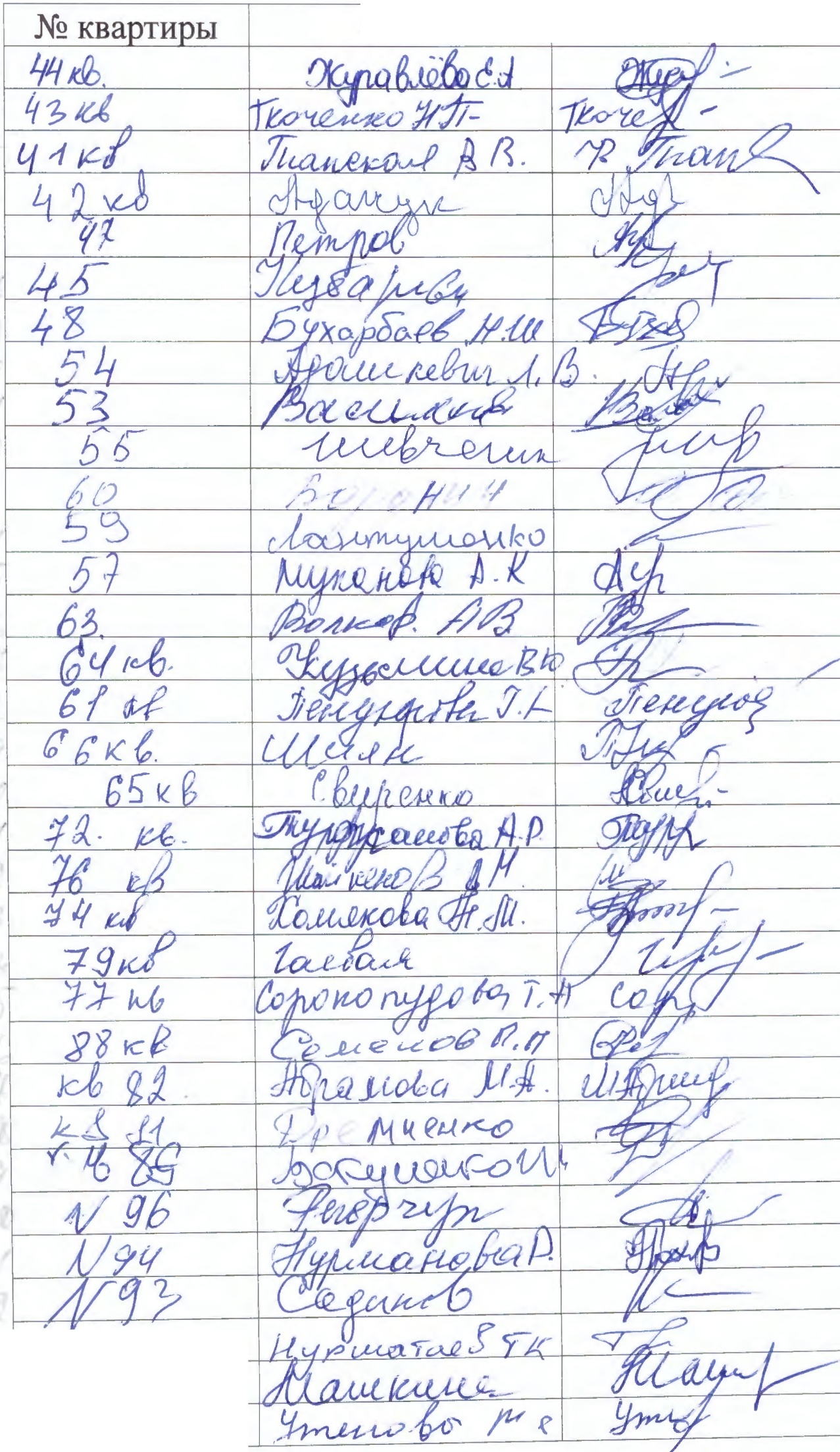 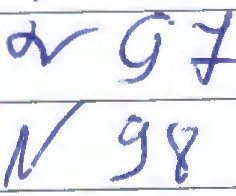 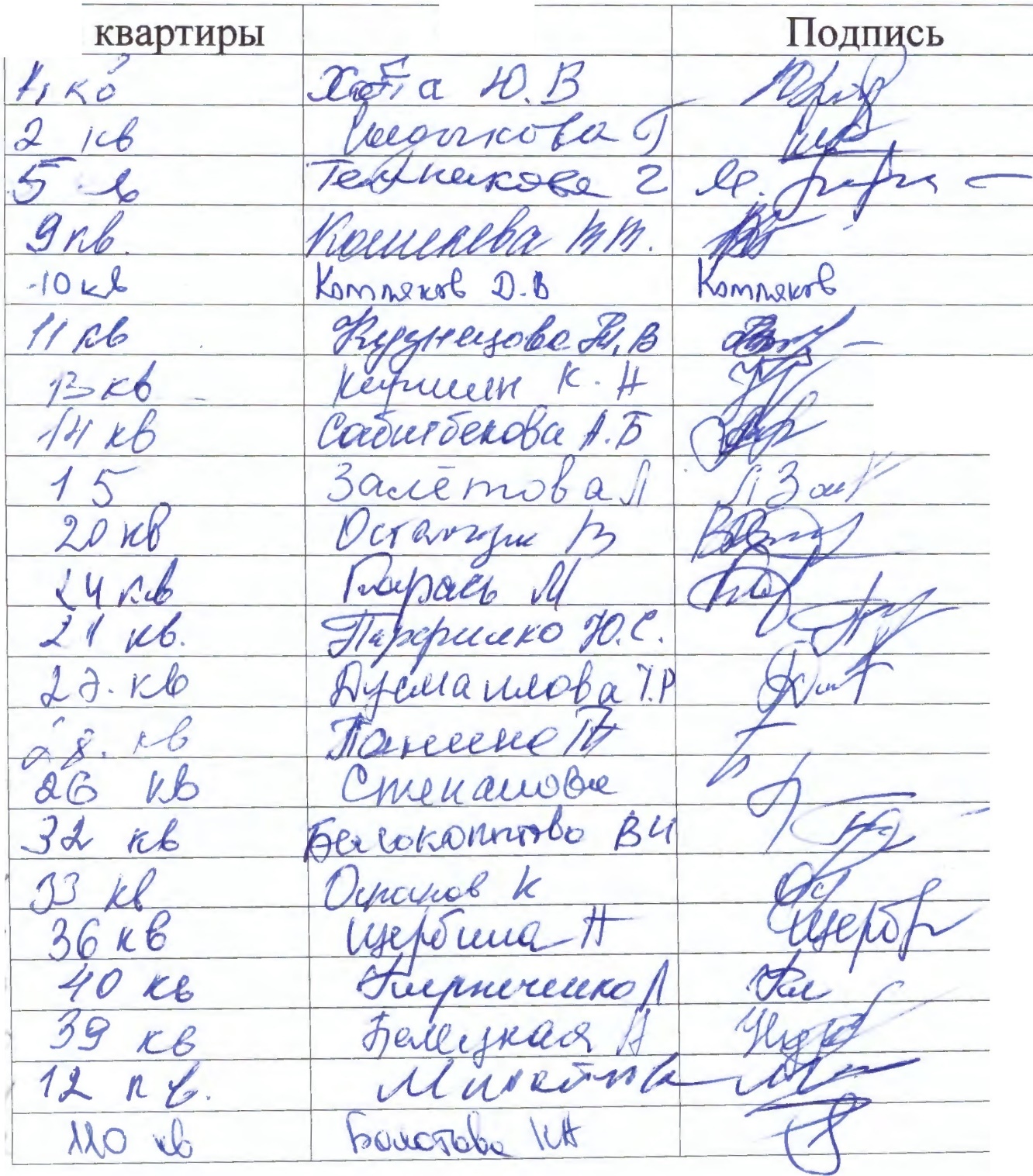 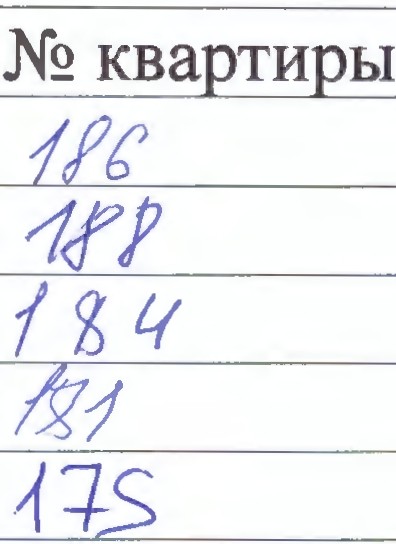 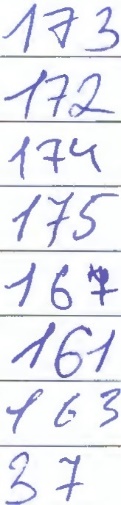 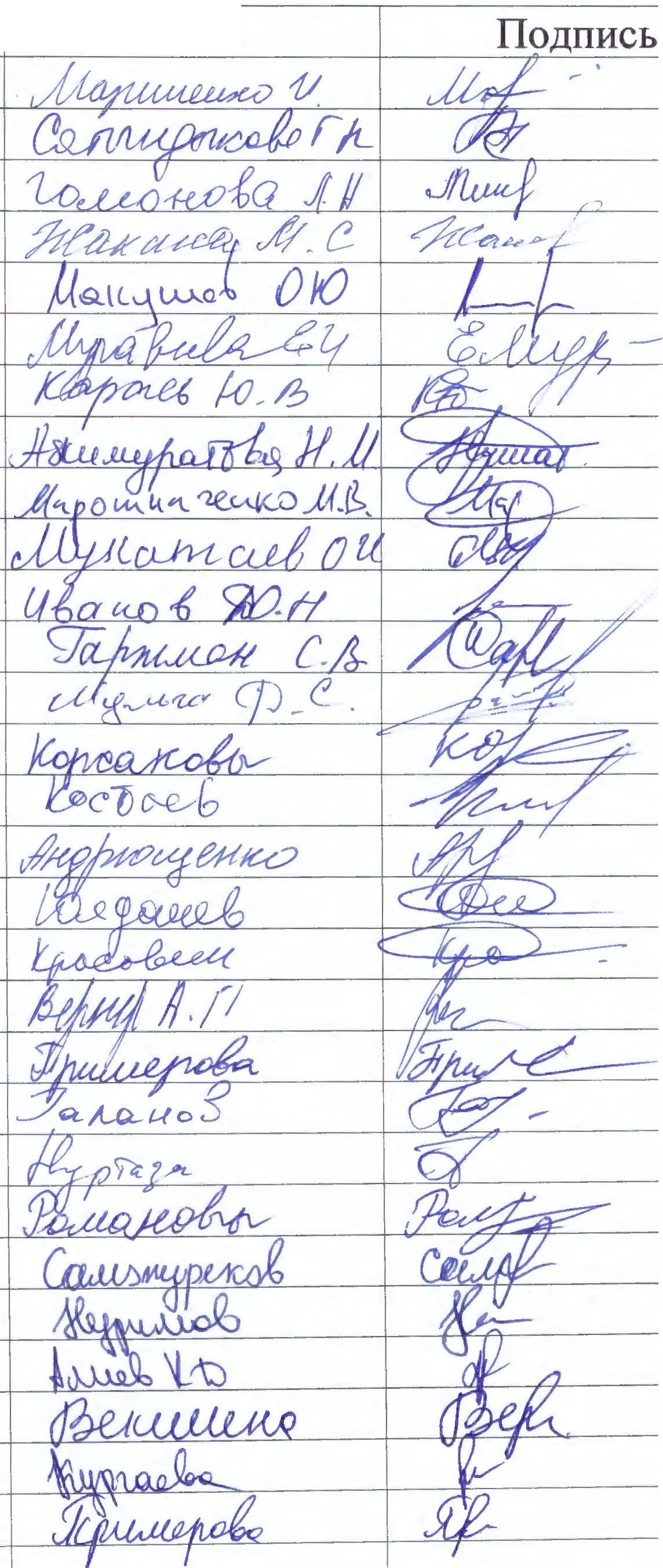 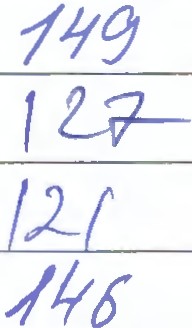 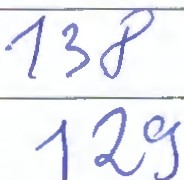 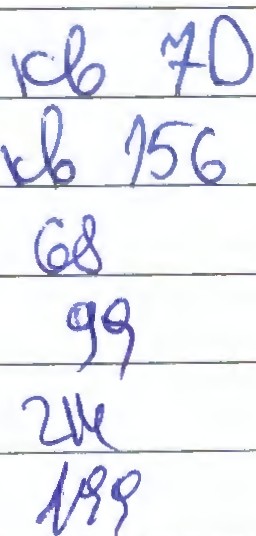 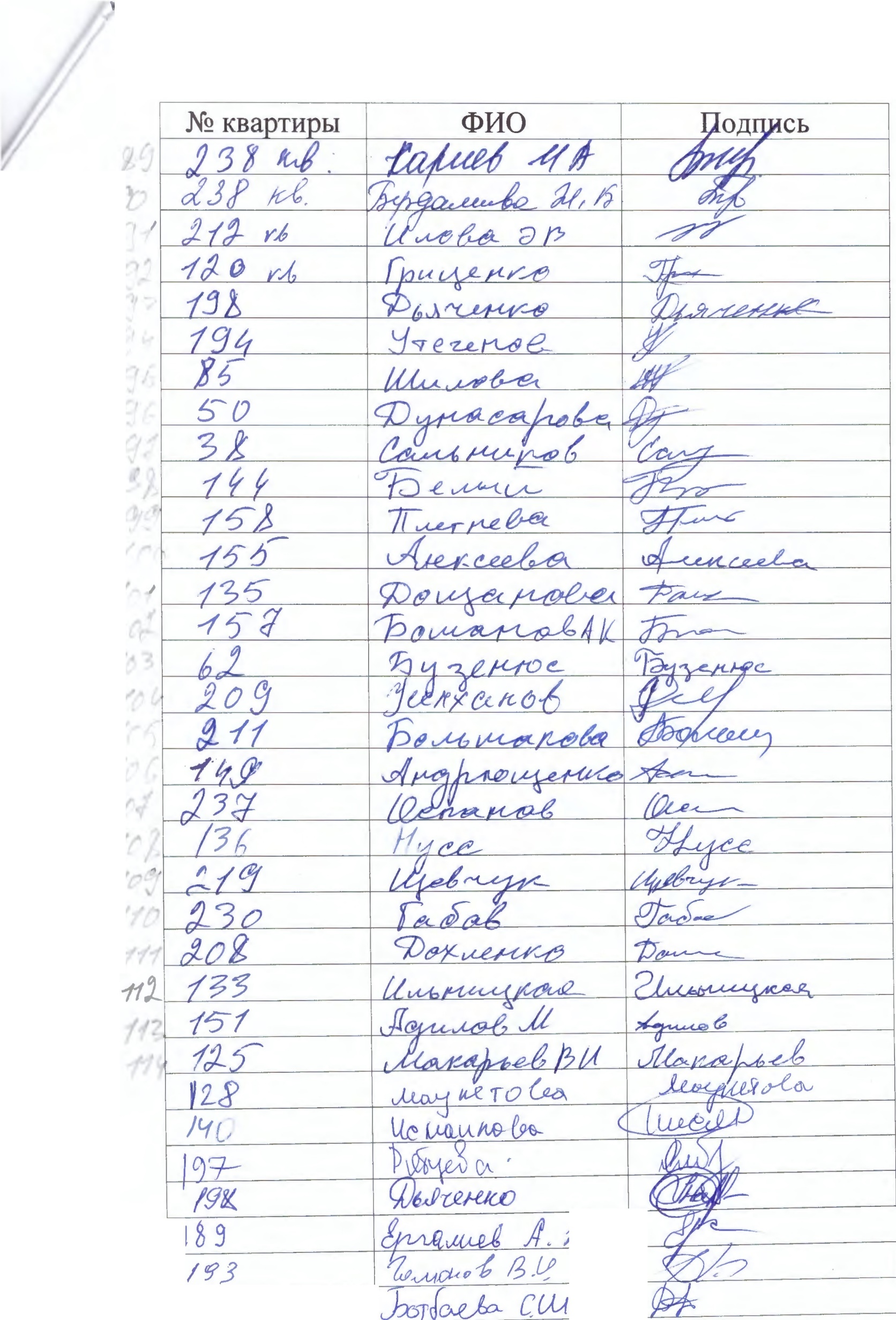 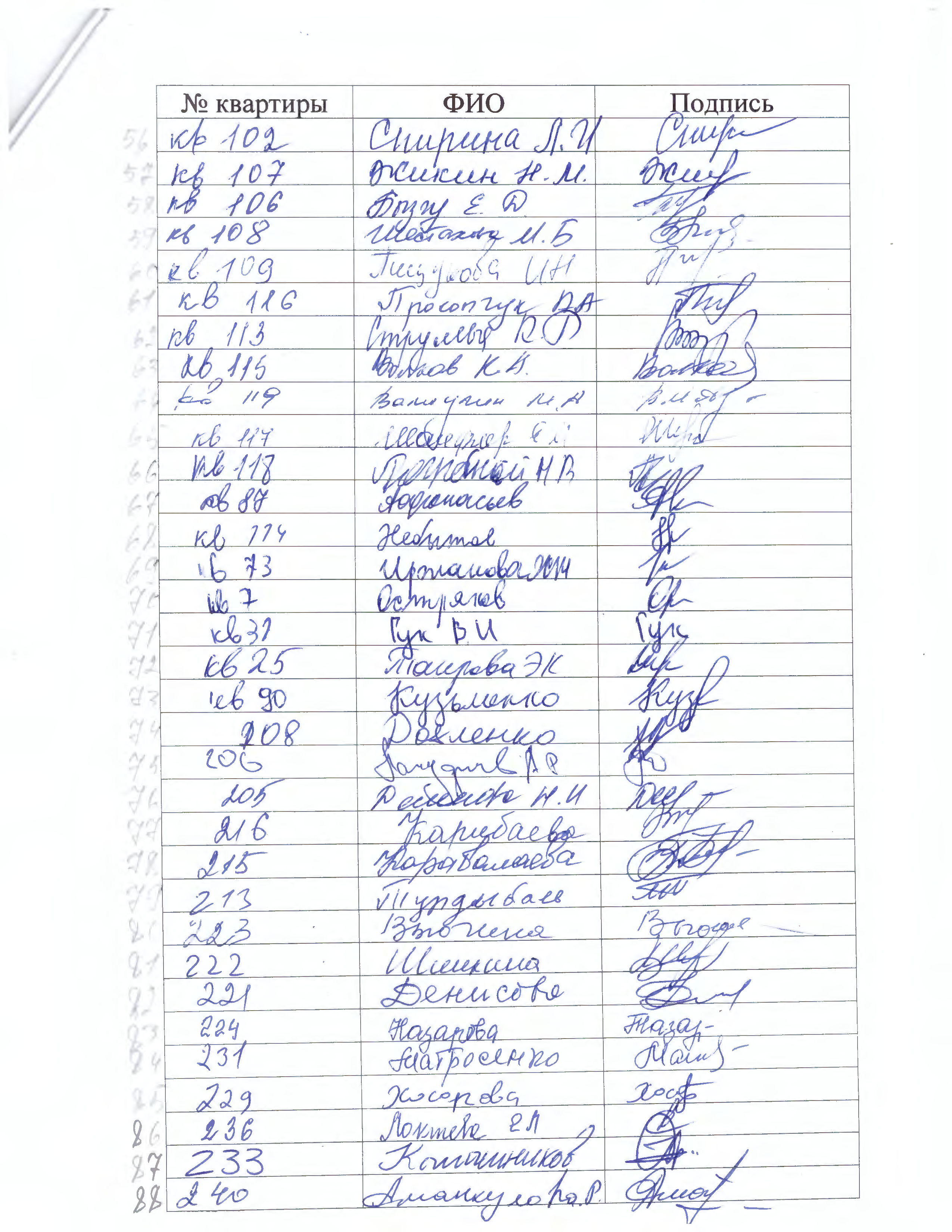 Описание функциональности объекта, вариантов его использования         В настоящее время одной из самых актуальных проблем городов является перегруженность автомобилями, количество которых увеличивается с каждым годом. Дефицит парковочного пространства выдвигает задачу создания парковочных мест. Это приводит к поискам новых решений, обладающих инвестиционной привлекательностью и нацеленных на улучшение основных проблем города и пути их решения.         Данная парковка будет использоваться по прямому назначению и тем самым улучшит жизнь автовладельцев данного дома.№п/пВиды работ (услуг)Полная стоимость (тенге)Описание1Ремонтно-строительные работы (в соответствии со сметой)1 240 018Расчистка территории, выравнивание территории, укладка асфальтового покрытия.2Приобретение материалов 
(кроме тех, которые учтены в строке «ремонтно-строительные работы»)4 692 857Цемент, песок, щебень, асфальт, бордюр.3Приобретение оборудования (кроме того, которое учтено в строке «ремонтно-строительные работы»)1 075 880Освещение придворовой территории 4Приобретение услуг 98 117Перевозка строительных грузов.5Прочие расходы643 500Установка светильников и разметка.6Удорожание работ и материалов вследствие естественного роста цен до 10%775 038УдорожаниеИтого8 525 410№п/пРасходы по эксплуатации и содержанию объекта общественной инфраструктуры, предусмотренного проектомБюджет акимата, тенгеДенежные средства организаций (физических лиц), тенгеИтого, тенге1Уборка и расчистка территории дворником70 00070 000Всего70 00070 0001. Описание и общие характеристики создаваемого объекта общественной инфраструктурыОдин из самых «горячих» вопросов в жизни многоквартирного жилого дома – как организовать парковочные места так, чтобы все были довольны. Чтобы автовладельцыи не ссорились из-задефицитных мест для парковки, а двор стал местом отдыха, а не выставкой машин. На придомовой территории по улице 50 лет Октября дом 102, есть отличный подходящий участок.Автовладельцам будет удобно оставлять свои машины вблизи места жительства. В реализацию моего проекта входит укладка асфальтного покрытия с бордюрами, разметка, установка ограждения и освещения. На готовой площадке могут парковаться все жители домов. Закрепить за собой место не получится, зато машин у подъездов станет меньше. Общая площадь размещения автопарковки 530 м2.№Наименование вида материала, оборудования, работХарактеристики (функциональные, технические, качественные эксплуатационные)Единица измеренияКоличество, объем единицыСтоимость единицы., тыс. тенгеСсылка на источник, подтверждающий стоимость единицы или комплекса единицОбщая стоимость, тыс. тенге, (в т.ч. НДС 12%)1Раздел 1. Подготовительные, земляные и общестроительные работыРаздел 1. Подготовительные, земляные и общестроительные работыРаздел 1. Подготовительные, земляные и общестроительные работыРаздел 1. Подготовительные, земляные и общестроительные работыРаздел 1. Подготовительные, земляные и общестроительные работыРаздел 1. Подготовительные, земляные и общестроительные работыРаздел 1. Подготовительные, земляные и общестроительные работы1.1Материалы (Приобретение общестроительных материалов, тары, инструмента для общестроительных работы, включая коммуникации)Материалы (Приобретение общестроительных материалов, тары, инструмента для общестроительных работы, включая коммуникации)Материалы (Приобретение общестроительных материалов, тары, инструмента для общестроительных работы, включая коммуникации)Материалы (Приобретение общестроительных материалов, тары, инструмента для общестроительных работы, включая коммуникации)Материалы (Приобретение общестроительных материалов, тары, инструмента для общестроительных работы, включая коммуникации)Материалы (Приобретение общестроительных материалов, тары, инструмента для общестроительных работы, включая коммуникации)Материалы (Приобретение общестроительных материалов, тары, инструмента для общестроительных работы, включая коммуникации)1.1.1Песок природныйГОСТ 8736-2014м3 26,53306,24Прайс подрядчика87 6151.1.2Щебень строительный из рлотных горных пород Фракция 20-40М800 СТ РК 1284-2004м3536510,56Прайс подрядчика345 0601.1.3Асфальтобетон крупнозернистыйСТ РК 1225-2019 типа Б, марки IIтн137,829160,32Прайс подрядчика4 018 2921.1.4Бордюр дорожный 1000*300*150       Серый цветПредотвращает намывание грунта на мощеную часть.шт1102199https://satu.kz/p109992484-dorozhnyj-kamen-azag.html?&primelead=ODQ&activateLowProsale=0241 8901.2Транспорт (Затраты на транспорт, хранение, погрузку и выгрузку общестроительных материалов, тары, инструмента для общестроительных работы, включая коммуникации)Транспорт (Затраты на транспорт, хранение, погрузку и выгрузку общестроительных материалов, тары, инструмента для общестроительных работы, включая коммуникации)Транспорт (Затраты на транспорт, хранение, погрузку и выгрузку общестроительных материалов, тары, инструмента для общестроительных работы, включая коммуникации)Транспорт (Затраты на транспорт, хранение, погрузку и выгрузку общестроительных материалов, тары, инструмента для общестроительных работы, включая коммуникации)Транспорт (Затраты на транспорт, хранение, погрузку и выгрузку общестроительных материалов, тары, инструмента для общестроительных работы, включая коммуникации)Транспорт (Затраты на транспорт, хранение, погрузку и выгрузку общестроительных материалов, тары, инструмента для общестроительных работы, включая коммуникации)Транспорт (Затраты на транспорт, хранение, погрузку и выгрузку общестроительных материалов, тары, инструмента для общестроительных работы, включая коммуникации)1.2.1Перевозкастроительных грузов самосваломдоставкаасфальтобетоннойтн112043,2https://flagma.kz/arenda-uslugi-zakaz-avtobetonosmesitelya-o2740113.html48 3841.2.2Перевозкастроительных грузовсамосвалами вненаселенных пунктов.Грузоподъемностьсвыше 10 т. Расстояниеперевозки свыше 50до 100 км/ Доставкащебня, песка-40 кмтн242620,5https://flagma.kz/uslugi-arenda-zakaz-samosvalov-samosval-kostanay-o2957327.html49 7331.3Общестроительные работы (Планировка территории, возведение, расширение, монтаж пандусов, бордюр, брусчатки, типовых строительных конструкций, зданий и сооружений, работы по возведению фундаментов и опорных конструкций под оборудование, дорожные работы, работы по благоустройству. Ссылки на источник информации о ценах. НДС, выделяется отдельно)Общестроительные работы (Планировка территории, возведение, расширение, монтаж пандусов, бордюр, брусчатки, типовых строительных конструкций, зданий и сооружений, работы по возведению фундаментов и опорных конструкций под оборудование, дорожные работы, работы по благоустройству. Ссылки на источник информации о ценах. НДС, выделяется отдельно)Общестроительные работы (Планировка территории, возведение, расширение, монтаж пандусов, бордюр, брусчатки, типовых строительных конструкций, зданий и сооружений, работы по возведению фундаментов и опорных конструкций под оборудование, дорожные работы, работы по благоустройству. Ссылки на источник информации о ценах. НДС, выделяется отдельно)Общестроительные работы (Планировка территории, возведение, расширение, монтаж пандусов, бордюр, брусчатки, типовых строительных конструкций, зданий и сооружений, работы по возведению фундаментов и опорных конструкций под оборудование, дорожные работы, работы по благоустройству. Ссылки на источник информации о ценах. НДС, выделяется отдельно)Общестроительные работы (Планировка территории, возведение, расширение, монтаж пандусов, бордюр, брусчатки, типовых строительных конструкций, зданий и сооружений, работы по возведению фундаментов и опорных конструкций под оборудование, дорожные работы, работы по благоустройству. Ссылки на источник информации о ценах. НДС, выделяется отдельно)Общестроительные работы (Планировка территории, возведение, расширение, монтаж пандусов, бордюр, брусчатки, типовых строительных конструкций, зданий и сооружений, работы по возведению фундаментов и опорных конструкций под оборудование, дорожные работы, работы по благоустройству. Ссылки на источник информации о ценах. НДС, выделяется отдельно)Общестроительные работы (Планировка территории, возведение, расширение, монтаж пандусов, бордюр, брусчатки, типовых строительных конструкций, зданий и сооружений, работы по возведению фундаментов и опорных конструкций под оборудование, дорожные работы, работы по благоустройству. Ссылки на источник информации о ценах. НДС, выделяется отдельно)1.3.1Слои оснований подстилающие и выравнивающие песчаные.Устройство с уплотнением трамбовками м326,52395Прайс подрядчика63 4681.3.2Слои оснований подстилающие и выравнивающие из щебня шлаклвого. Устройство толщ. 10 смм3533030Прайс подрядчика160 5901.3.3Покрытия толщиной 5 см из горячих асфальтобетонных смесей плотных крупнозернистых АБ, плотность каменных материалов 2,5 – 2,9 т/м3. Устройством2530748 Прайс подрядчика396 4401.3.4Камни бортовае бетонные. Установка при цементно-бетонных покрытиях. Установка бордюра 1000*300*150 – 110штм бортового камня1105632Прайс подрядчика619 520Итого по разделу 1 (Сумма 1.1-1.6 (в т.ч. НДС 12%)Итого по разделу 1 (Сумма 1.1-1.6 (в т.ч. НДС 12%)6 030 9922Раздел 2. Приобретение (изготовление) оборудования Раздел 2. Приобретение (изготовление) оборудования Раздел 2. Приобретение (изготовление) оборудования Раздел 2. Приобретение (изготовление) оборудования Раздел 2. Приобретение (изготовление) оборудования Раздел 2. Приобретение (изготовление) оборудования Раздел 2. Приобретение (изготовление) оборудования 2.1Оборудование (Приобретение специального оборудования или изготовление устройств, художественных композиций, экспонатов. Ссылки на источник информации о ценах. НДС, выделяется отдельно)Оборудование (Приобретение специального оборудования или изготовление устройств, художественных композиций, экспонатов. Ссылки на источник информации о ценах. НДС, выделяется отдельно)Оборудование (Приобретение специального оборудования или изготовление устройств, художественных композиций, экспонатов. Ссылки на источник информации о ценах. НДС, выделяется отдельно)Оборудование (Приобретение специального оборудования или изготовление устройств, художественных композиций, экспонатов. Ссылки на источник информации о ценах. НДС, выделяется отдельно)Оборудование (Приобретение специального оборудования или изготовление устройств, художественных композиций, экспонатов. Ссылки на источник информации о ценах. НДС, выделяется отдельно)Оборудование (Приобретение специального оборудования или изготовление устройств, художественных композиций, экспонатов. Ссылки на источник информации о ценах. НДС, выделяется отдельно)Оборудование (Приобретение специального оборудования или изготовление устройств, художественных композиций, экспонатов. Ссылки на источник информации о ценах. НДС, выделяется отдельно)2.1.1Светильник светодиодный уличный консольный СКУ 150 Вт с линзамишт615800https://almalic.kz/product/svetilnik-svetodiodnyj-ulichnyj-konsolnyj-ksku-3-150-vt94 8002.1.2Опора освещения СТВ 11-3.0Высота 1100 смшт6142100https://satu.kz/p98372757-opora-osvescheniya-stv.html852 6002.1.3Кабель КГ 3*2,5м150360https://ast-ts.kz/index.php?route=product/product&product_id=156254 0002.1.4Болт фундаментный ГОСТ 243791-80шт241120https://satu.kz/p1576408-fundamentnye-bolty-gost.html?&primelead=MjQ226 8802.2Монтажные работы (Все работы по монтажу оборудования за исключением устройства оснований и фундаментов под оборудование, и т.п. по п. 2)Монтажные работы (Все работы по монтажу оборудования за исключением устройства оснований и фундаментов под оборудование, и т.п. по п. 2)Монтажные работы (Все работы по монтажу оборудования за исключением устройства оснований и фундаментов под оборудование, и т.п. по п. 2)Монтажные работы (Все работы по монтажу оборудования за исключением устройства оснований и фундаментов под оборудование, и т.п. по п. 2)Монтажные работы (Все работы по монтажу оборудования за исключением устройства оснований и фундаментов под оборудование, и т.п. по п. 2)Монтажные работы (Все работы по монтажу оборудования за исключением устройства оснований и фундаментов под оборудование, и т.п. по п. 2)Монтажные работы (Все работы по монтажу оборудования за исключением устройства оснований и фундаментов под оборудование, и т.п. по п. 2)2.2.1Светильник светодиодный уличный консульный установкаСКУ 150 Втшт630000https://satu.kz/p55916991-ustanovka-ulichnogo-osvescheniya.html?activateLowProsale=1180 0002.2.2Монтажные работы по установке опор освещения шт640000https://flagma.kz/montazh-ulichnogo-osveshcheniya-fonarey-svetilnikov-opor-o2204625.html240 0002.2.3Прокладка кабеля. Монтажные работы.м/п150690https://magnet.kz/prices.php103 500Итого по разделу 2 (Сумма 2.1-2.2 (в т.ч. НДС 12%)Итого по разделу 2 (Сумма 2.1-2.2 (в т.ч. НДС 12%)1 551 7803Раздел 3. Иные затраты Раздел 3. Иные затраты Раздел 3. Иные затраты Раздел 3. Иные затраты Раздел 3. Иные затраты Раздел 3. Иные затраты Раздел 3. Иные затраты 3.1Отдельные работы и затраты, которые не учтены в других разделах в связи со спецификой их проведения оплатыОтдельные работы и затраты, которые не учтены в других разделах в связи со спецификой их проведения оплатыОтдельные работы и затраты, которые не учтены в других разделах в связи со спецификой их проведения оплатыОтдельные работы и затраты, которые не учтены в других разделах в связи со спецификой их проведения оплатыОтдельные работы и затраты, которые не учтены в других разделах в связи со спецификой их проведения оплатыОтдельные работы и затраты, которые не учтены в других разделах в связи со спецификой их проведения оплатыОтдельные работы и затраты, которые не учтены в других разделах в связи со спецификой их проведения оплаты3.1.1Разметка. Ширина линии 0,1м сплошная. Холодным пластиком.м300400120 0003.1.2Знаки дорожные на металлических стойках. Установка НР=108 % услуга210 000https://satu.kz/p31520354-ustanovka-dorozhnyh-znakov.html?&primelead=MTkw&activateLowProsale=020 0003.1.3Знак дорожный односторонний со световозвращающей пленкой типа 3 СТ РК 1125-2002 квадратный 1.31.4, 1.31.5, B=600 мм \прим\  шт26800https://satu.kz/p88806647-dorozhnyj-znak-parkovka.html?&primelead=NTcuMDAwMDA0&activateLowProsale=013 6003.1.4Стойка круглая металлическая для дорожных знаков ГОСТ 32948-2014 марки СКМ 2.30  шт27000https://satu.kz/p3328512-stojki-pod-dorozhnye.html?&primelead=MTkw14 000Итого по разделу 3 (Сумма 3.1 (в т.ч. НДС 12%)Итого по разделу 3 (Сумма 3.1 (в т.ч. НДС 12%)167 6004Итого по разделам 1-4 (Сумма по разделам 1-3 (в т.ч. НДС 12%)Раздел 4. Сумма стоимости по разделам 1-3Раздел 4. Сумма стоимости по разделам 1-3Раздел 4. Сумма стоимости по разделам 1-3Раздел 4. Сумма стоимости по разделам 1-3Раздел 4. Сумма стоимости по разделам 1-37 750 3725Раздел 5. Дополнительные работы и затраты (резерв-прочие)(10% от суммы по п.6)Раздел 5. Дополнительные работы и затраты (резерв-прочие)(10% от суммы по п.6)Раздел 5. Дополнительные работы и затраты (резерв-прочие)(10% от суммы по п.6)Раздел 5. Дополнительные работы и затраты (резерв-прочие)(10% от суммы по п.6)Раздел 5. Дополнительные работы и затраты (резерв-прочие)(10% от суммы по п.6)Раздел 5. Дополнительные работы и затраты (резерв-прочие)(10% от суммы по п.6)Раздел 5. Дополнительные работы и затраты (резерв-прочие)(10% от суммы по п.6)5.1Подготовка документации1) Дефектная ведомость (При необходимости. Если есть конструкции или элементы, требующие ремонта)2) Проект (Проектно-изыскательские работы. Проект производства работ и альбомы (эскизы) технических решений. При необходимости)3) Смета (Локальный (объектный) сметный расчет, подготовленный для проверки компанией)1) Дефектная ведомость (При необходимости. Если есть конструкции или элементы, требующие ремонта)2) Проект (Проектно-изыскательские работы. Проект производства работ и альбомы (эскизы) технических решений. При необходимости)3) Смета (Локальный (объектный) сметный расчет, подготовленный для проверки компанией)1) Дефектная ведомость (При необходимости. Если есть конструкции или элементы, требующие ремонта)2) Проект (Проектно-изыскательские работы. Проект производства работ и альбомы (эскизы) технических решений. При необходимости)3) Смета (Локальный (объектный) сметный расчет, подготовленный для проверки компанией)1) Дефектная ведомость (При необходимости. Если есть конструкции или элементы, требующие ремонта)2) Проект (Проектно-изыскательские работы. Проект производства работ и альбомы (эскизы) технических решений. При необходимости)3) Смета (Локальный (объектный) сметный расчет, подготовленный для проверки компанией)1) Дефектная ведомость (При необходимости. Если есть конструкции или элементы, требующие ремонта)2) Проект (Проектно-изыскательские работы. Проект производства работ и альбомы (эскизы) технических решений. При необходимости)3) Смета (Локальный (объектный) сметный расчет, подготовленный для проверки компанией)775 0385.2УдорожаниеУдорожание работ и материалов вследствие естественного роста цен Удорожание работ и материалов вследствие естественного роста цен Удорожание работ и материалов вследствие естественного роста цен Удорожание работ и материалов вследствие естественного роста цен Удорожание работ и материалов вследствие естественного роста цен 775 0385.3Непредвиденные работы и затратыСкрытые работы, работы с осложнениями при проведении отдельных работ, ухудшение погодных условий и т.п. Скрытые работы, работы с осложнениями при проведении отдельных работ, ухудшение погодных условий и т.п. Скрытые работы, работы с осложнениями при проведении отдельных работ, ухудшение погодных условий и т.п. Скрытые работы, работы с осложнениями при проведении отдельных работ, ухудшение погодных условий и т.п. Скрытые работы, работы с осложнениями при проведении отдельных работ, ухудшение погодных условий и т.п. 775 038Итого по разделу 5 (в т.ч. НДС 12%)Итого по разделу 5 (в т.ч. НДС 12%)775 0386Всего (Сумма по разделам 1–7, (в т.ч. НДС 12%)8 525 4107Проверка (сумма раздела 7 должна составлять не менее 8% от суммы по п.6, но не более 1 000 000 тенге)8 525 410 * 8%= 682 4048 525 410 * 8%= 682 4048 525 410 * 8%= 682 4048 525 410 * 8%= 682 4048 525 410 * 8%= 682 404